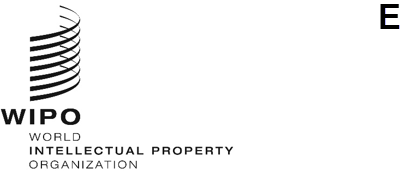 Geneva Act of the Lisbon Agreement on Appellations of Origin and Geographical IndicationsAccession by TunisiaOn April 6, 2023, the Government of Tunisia deposited with the Director General of the World Intellectual Property Organization (WIPO) its instrument of accession to the Geneva Act of the Lisbon Agreement on Appellations of Origin and Geographical Indications (the “Geneva Act of the Lisbon Agreement”), adopted in Geneva on May 20, 2015.Pursuant to Rule 4(1) of the Common Regulations under the Lisbon Agreement for the Protection of Appellations of Origin and their International Registration and the Geneva Act of the Lisbon Agreement on Appellations of Origin and their Geographical Indications, the Government of Tunisia has notified the International Bureau of the following name and contact details of its Competent Authority for the purposes of the procedures provided for by the Geneva Act:National Institute of Standardization and Industrial Property (INNORPI)Rue de l'assistance n°8 par la rue Alain SavaryBP 57 Cité El Khadra1003 TunisTunisiaE-mail: contact@innorpi.tn Website: http://www.innorpi.tn/ Pursuant to Rule 4(3) of the Common Regulations, the Competent Authority referred to in paragraph 2 will make available information on the applicable procedures in its territory to challenge and enforce rights in appellations of origin and geographical indications.  This information will be published at:  https://www.wipo.int/lisbon/en/applicable_procedures.html. The Geneva Act will enter into force, with respect to Tunisia, on July 6, 2023.May 24, 2023INFORMATION NOTICE No. 5/2023